Příloha č. [číslo přílohy]– Žádost o nastavení limitu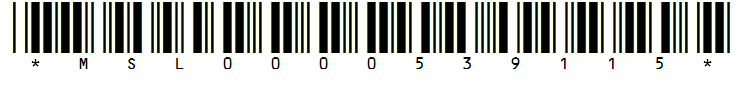 Odesílatel:	[název klienta][adresa][adresa]Příjemce:	Raiffeisenbank a.s.	[jméno a příjmení kontaktní osoby]	[adresa]	[adresa]V [místo] dne [datum]Žádost o nastavení limituVážení,v souladu s/se [název smlouvy] uzavřenou mezi námi dne [datum] pod reg. č. [číslo], v platném znění (dále jen „Smlouva“), Vás tímto žádáme o nastavení limitu dle následujících podmínek:Bankovní produkt: 					 nezávazný kontokorentní úvěr Částka a měna:					_________________________________Slovy: 		__________________________________________________________________Úroková sazba:					_________________________________Úrokové období: 					_________________________________Datum nastavení limitu:				_________________________________Č. účtu, na němž bude limit nastaven:		_________________________________Datum splacení:					_________________________________Podpisem a doručením této žádosti o nastavení limitu potvrzujeme, že naše povinnosti dohodnuté ve Smlouvě jsou v plném rozsahu splněny, a že zajištění našich dluhů vůči Vám nadále zůstává v platnosti.Prosím potvrďte Váš souhlas se žádostí o nastavení limitu Vaším podpisem této žádosti o nastavení limitu a zašlete potvrzenou žádost o nastavení limitu na naši korespondenční adresu či faxem na číslo uvedené ve Smlouvě či ji opatřete pro nás akceptovatelnými Elektronickými identifikačními prostředky Vašich zástupců a zašlete ji do Elektronické schránky prostřednictvím Elektronického kanálu, pokud byl tento způsob jednání mezi námi sjednán. Bereme na vědomí, že jste oprávněni poskytnout částku čerpání Úvěru ve snížené výši nebo odepřít čerpání Úvěru v souladu s Podmínkami čerpání uvedenými ve Smlouvě, čímž dojde bez dalšího ke změně této žádosti o nastavení limitu.Tato žádost o nastavení limitu, respektive potvrzená žádost o nastavení limitu se řídí ustanoveními Smlouvy, ustanoveními Podmínek pro úvěrové produkty Raiffeisenbank a.s., v platném znění (dále jen "Úvěrové podmínky"), jakož i ustanoveními Všeobecných obchodních podmínek Raiffeisenbank a.s., v platném znění (dále jen "Všeobecné obchodní podmínky"), pokud v této žádosti o nastavení limitu není výslovně uvedeno jinak.Podpisem této žádosti o nastavení limitu potvrzujeme, že jsme se s Úvěrovými podmínkami, Všeobecnými obchodními podmínkami jakož i s Přehledem úrokových sazeb a Ceníkem produktů a služeb pro firmy a korporace vyhlašovaným Raiffeisenbank a.s. a zveřejňovaným v provozovnách Raiffeisenbank a.s. a na Veřejných stránkách, platnými k dnešnímu dni seznámili, porozuměli jim a souhlasíme s nimi.S pozdravem________________________________obchodní firma klientajména, funkce a podpisy oprávněných osobSouhlasíme s výše uvedenou žádostí o nastavení limitu za podmínek dohodnutých ve Smlouvě a v této žádosti o nastavení limitu.________________________________Raiffeisenbank a.s.jména, funkce a podpisy oprávněných osob